Unit I IntroductionSession 1-Structure of an Electric Power SystemQuizWhat is the meaning of transmission?What is a power system?What are the components of a power system?What is the need for transmission?List the functions of power system.Ref: http://oxforddictionaries.com/PresentationGiving detailed explanation on structure of an electric power system	Generation	Transmission	Distribution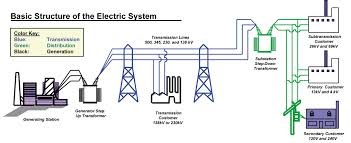 Board activityDrawing the one line diagram of the power systemRef: http://www.webpages.uidaho.edu/sustainability/chapters/ch06/ch06-p3a.aspSession 2-Advantages of high voltage transmission systemQuizWhat are the major sections of a power system?What machine is used to generate power?What are the functions of a power system?What is the main component in a transmission system?List out the different voltage levels used in various sections of power system.Ref: http://www.webpages.uidaho.edu/sustainability/chapters/ch06/ch06-p3a.aspPresentationGiving detailed explanation on structure of an electric power system	Reduced conductor size	Reduced losses	Simple supportAdvantages:With increase in the transmission voltage size of the conductors is reduced (Cross section of the conductors reduce as current required to carry reduces).As the reduction in current carrying requirement losses reduces results in better efficiencyDue to low current voltage drop will be less so voltage regulation improves

Read more: http://electricalquestionsguide.blogspot.com/2010/11/high-voltage-transmission-advantages.html#ixzz2jBfSRa6FBoard activityDeriving the expressions necessary for proving that high voltage transmission is more advantageousComparing low voltage and high voltage transmissionRef: http://electricalquestionsguide.blogspot.in/2010/11/high-voltage-transmission-advantages.htmlSession 3-An Introduction to High Voltage AC Transmission QuizWhat are the advantages of AC?What is the most common form of AC system adopted?What are the advantages of AC generation?Ref: http://www.webpages.uidaho.edu/sustainability/chapters/ch06/ch06-p3a.aspPresentationGiving detailed explanation on structure of an electric power system	Reduced conductor size	Reduced losses	Simple supportHVDC:The most common reason for choosing HVDC over AC transmission is that HVDC is more economic than AC for transmitting large amounts of power point-to-point over long distances. A long distance, high power HVDC transmission scheme generally has lower capital costs and lower losses than an AC transmission link.Even though HVDC conversion equipment at the terminal stations is costly, overall savings in capital cost may arise because of significantly reduced transmission line costs over long distance routes. HVDC needs fewer conductors than an AC line, as there is no need to support three phases. Also, thinner conductors can be used since HVDC does not suffer from the skin effect.Board activityDeriving the expressions necessary for proving that high voltage transmission is more advantageousComparing low voltage and high voltage transmissionRef: http://www.dciinsulator.com/shownews.asp?id=155Session 4-Types of DC links QuizWhat are the advantages of DC?What is the most common form of DC system adopted?What are the disadvantages of DC generation?Ref: http://www.webpages.uidaho.edu/sustainability/chapters/ch06/ch06-p3a.aspPresentationGiving detailed explanation on structure of dc links	Types of dc links	Diagram	ComparisonBIPOLAR dc link: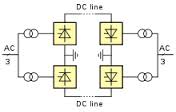 Board activityDeriving the expressions necessary for proving that high voltage transmission is more advantageousComparing low voltage and high voltage transmissionRef: http://en.wikipedia.org/wiki/High-voltage_direct_currentSession 5-An Introduction to Extra high voltage DC transmissionQuizWhat are the advantages of DC?What is the most common form of DC system adopted?What are the disadvantages of DC generation?Ref: http://www.webpages.uidaho.edu/sustainability/chapters/ch06/ch06-p3a.aspPresentationGiving detailed explanation on extra high voltage dc transmissionEHVAC line in IndiaDehar-panipatObra-sultanpurSrinagar-jammu KashmirAgra-gwaliorBoard activityDeriving the expressions necessary for proving that high voltage transmission is more advantageousComparing low voltage and high voltage transmissionRef: http://en.wikipedia.org/wiki/High-voltage_direct_currentSession 6-An Introduction to FACTS QuizWhat are the advantages of FACTS?What are the types of FACTS devices?What are the advantages of FACTS?Ref: http://www.electrotechnik.net/2010/09/surge-arrestors-introduction.htmlPresentationGiving detailed explanation on FACTSFACTS-Flexible AC Transmission SystemFacts –are power electronics based controllers capable of changing of one or more parameter of power systemTypes of facts controller:	Shunt connected controller	Series connected controller	Combined series and shunt connected controllerBoard activityDeriving the expressions necessary for proving that high voltage transmission is more advantageousComparing low voltage and high voltage transmissionRef: http://www.electrotechnik.net/2010/09/surge-arrestors-introduction.htmlSession 7-Benefits of  FACTS QuizWhat are the applications of FACTS?What are the types of FACTS devices?What are the factors affecting benefits of FACTS?Ref: http://www.google.co.in/url?sa=t&rct=j&q=Benefits%20of%20%20FACTS%20&source=web&cd=3&ved=0CDkQFjAC&url=http%3A%2F%2Fwww.meppi.com%2Fservice%2Fpses%2Fdocuments%2Ffacts%2520applications.pdf&ei=E_nxUeKoFMvQrQf2uIG4DQ&usg=AFQjCNG3kP9yumRfYeSVAKhibsMA0W8UCw&bvm=bv.49784469,d.bmk PresentationGiving detailed explanation on benefits of FACTSThe emerging technology of Flexible AC Transmission System (FACTS) enables planning and operation of power systems at minimum costs, without compromising security. This is based on modern high power electronic based on controllersBoard activityListing out the different applications of FACTS devicesComparing the benefits of FACTS with HVDCRef: http://www.hiturko.com/ebooks/201426-hvdc-and-facts-controllers-applications-of-static-converters-in-power-systems-by-vijay-k-sood.htmlSession 8-Sag and tension calculation QuizWhat are the factors affecting sag?What are the types of supports?Define sagRef: http://udini.proquest.com/view/mechanical-state-estimation-of-pqid:1863891431/PresentationGiving detailed explanation on sag calculation	Diagram  	Terms	Derivation Expression		 SAG S=wl2/8T   m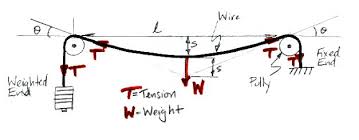 Board activityDeriving the expressions necessary for calculation of sagDifferent casesRef: http://udini.proquest.com/view/mechanical-state-estimation-of-pqid:1863891431/Session 9-Tutorial on sag calculationPresentationGiving detailed explanation on how to solve the problem	Reading the given data	Understanding the question	Simple problemsBoard activitySolving a problem by a studentInterpreting the resultsHOW TO SOLVE A PROBLEM	Sag at same height s=wl2/8T 	Sag at different height s=wl2/2TRef: http://www.electrotechnik.net/2010/09/surge-arrestors-introduction.htmlSession 10-Effct of ice and wind pressureWhat are the effects of ice loading?What are the effects of wind pressure?How to include the net effect?Ref: http://electrical-engineering-portal.com/sag-tension-transmission-distribution-lines PresentationGiving detailed explanation on calculation of net force	Calculation of net force 	Explaining the termsBoard activityFinding solution for a problem with effect of ice and wind pressure	Wi=density of ice *volume of ice/unit length	vertical sag sv=s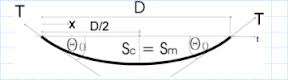 
Comparing the solution with problem neglecting wind pressureRef: http://www.electrotechnik.net/2010/09/surge-arrestors-introduction.htmlSession 11-Tutorial on ice effectPresentationFecilitating the students in solving the	Reading the given data 	Calculating sag	Calculation of vertical sagBoard activityWriting the steps on the board	Calculate height above the ground at which the conductor to be supported	Calculate tension	Calculate minimum clearance	Calculate sag at mid pointInferring the  resultsRef :http://www.docstoc.com/docs/88387979/Sag-tension-CalculationsSession 12- Sag calculation with both ice and wind loading PresentationSolving a problem with wind pressure	Collecting data 	Finding the solutionBoard activitySolution of a problem by a studentComparing the results 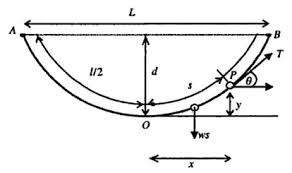 Ref: http://www.docstoc.com/docs/88387979/Sag-tension-Calculations